How does Density affect the Layering of the  Earth?Densitya.  Determines the way materials in a mixture are sorted.b.  This results in the layering and structure of Earth’s      atmosphere, water, crust, and interior. 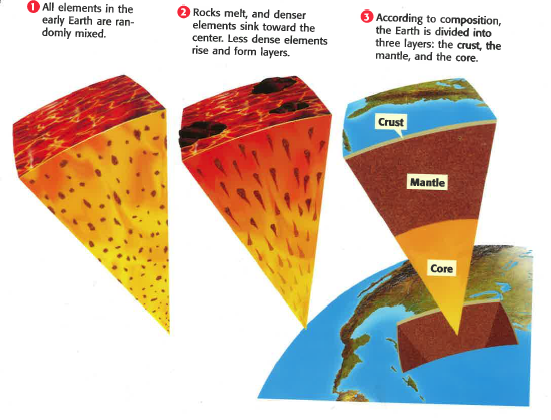 Earth1. Scientists explain that today’s Earth formed from a very hot     MOLTEN ball of liquid!  2.  As the Earth cooled denser materials could move, based on      their densities!3. Therefore, Earth is structured around the density of the      materials which make it up.SciberTextHow Do The Densities of Earth’s Layers Compare?What is the order of the 4 pictures from least dense to most dense?     (B) Air & Clouds				 (A) Igneous Rock (Lava)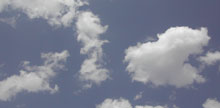 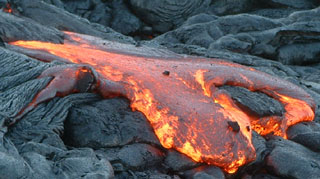      (C) Water (Ocean)			     (D) Rocks & Soil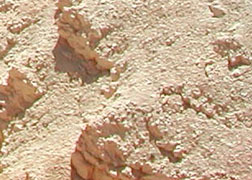 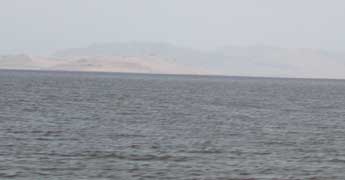 Sciber TextLets Build The Earth  (Acting the Earth’s Parts)Pass out cards with assignments!Each person who is "acting out" the part of the interior is to flex his or her muscles or pretend to lift weights. Each of these people is to stand in the center of the activity area. These people represent the core, which is the most dense part of Earth.Individuals who are "acting out" the crust are to form a circle around the core. This group of people is to then chant, "rock, rock, rock" in unison.People who "act out" the part of water are to surround the crust. (There may be gaps between each of these individuals.) These people are to sway their bodies back and forth to represent the movement that occurs in this less dense layer.Finally, each person who is "acting" as the atmosphere are to form a circle around at a large distance away from the water. Each of these people is to face away from the rest of the group. These people are to slowly walk around the rest of the Earth. This movement represents air currents which are present in the atmosphere.NAME________________3DATE_______PER______How does Density affect the layering of Earth?STUDY GUIDE!What determines the way materials are sorted in a mixture?BIG DADDY D or _______________!!! Density also determines the layering and structure of Earth’s atmosphere, water, ___________, mantle and ____________.What do scientists say formed from a very hot MOLTEN ball of liquid rock?As the Earth cooled and hardened, how did materials move?Therefore,  ________________ is structured around the density of the materials which make it up!What is the order of the 4 pictures from least to most dense? Write the letter & name of picture.7. Draw dots to represent how tightly packed each layer’s particles would be. Which of the following particles would best represent the 5 layers? There are multiple answers possible. 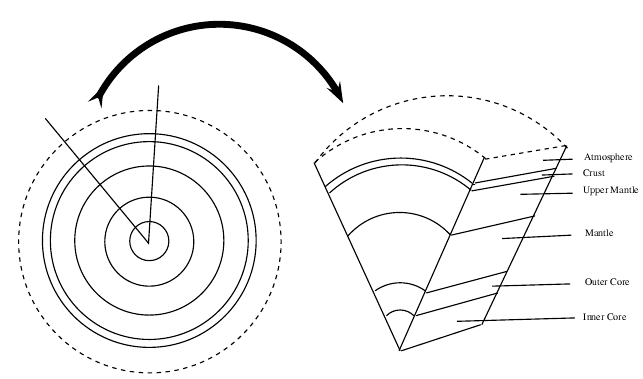 COREEach person who is "acting out" the part of the interior is to flex his or her muscles or pretend to lift weights. Each of these people is to stand in the center of the activity area. These people represent the core, which is the most dense part of Earth.CRUSTIndividuals who are "acting out" the crust are to form a circle around the core. This group of people is to then chant, "rock, rock, rock" in unison.WATERPeople who "act out" the part of water are to surround the crust. (There may be gaps between each of these individuals.) These people are to sway their bodies back and forth to represent the movement that occurs in this less dense layer.ATMOSPHERE (AIR)Finally, each person who is "acting" as the atmosphere are to form a circle around at a large distance away from the water. Each of these people is to face away from the rest of the group. These people are to slowly walk around the rest of the Earth. This movement represents air currents which are present in the atmosphere.MaterialDensity (g/cm3)Cotton1.50Plastic Wrap0.95Cardboard0.69Paper1.20Aluminum Foil2.70Copper Penny8.3 – 9.0Steel8.3Rubber1.40Glass (marble)2.60Plastic Egg0.90Coffee Filter0.20Iron Ball12.0Earth LayerActual DensityMaterial used to represent layerDensity of MaterialAtmosphere 0.0013Water1.0Crust3.0Mantle 4.5Inner & Outer Core10 – 14.5